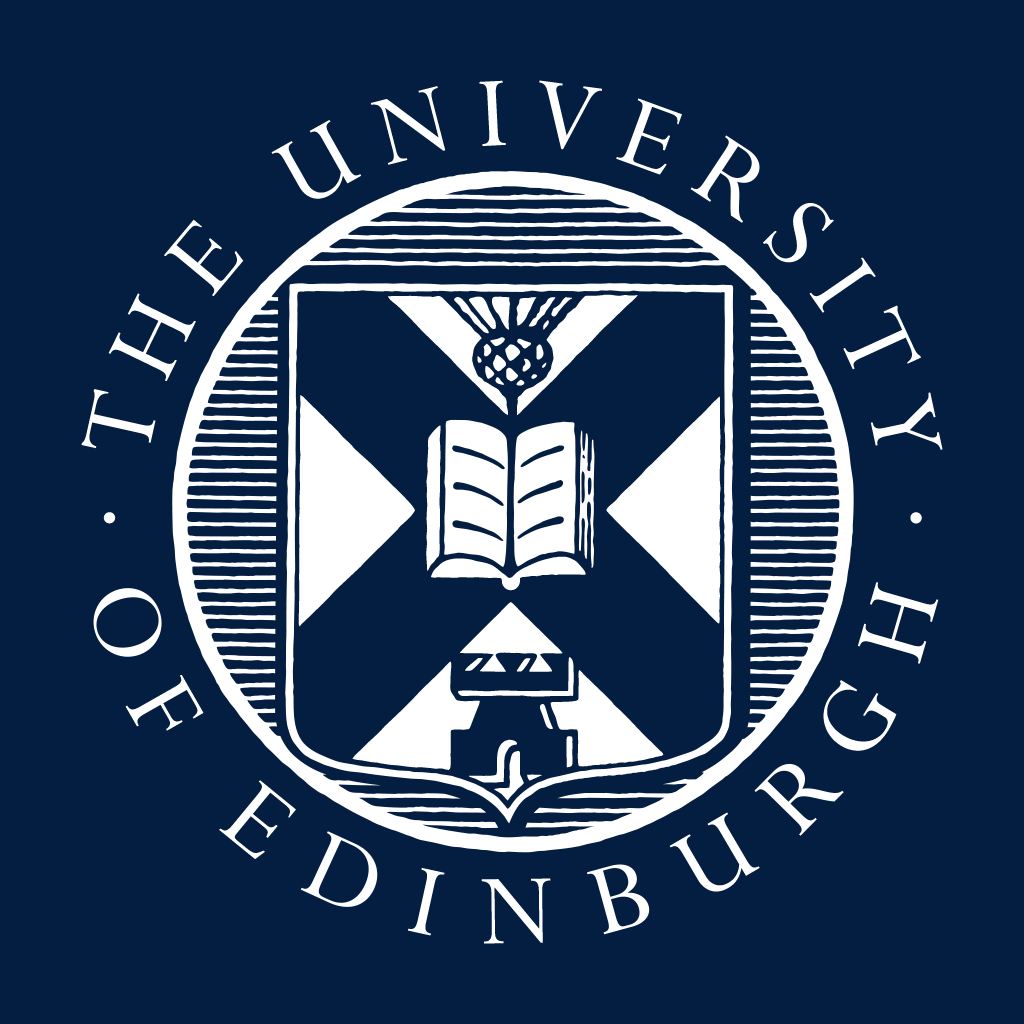 For changes to non-taxable scholarships please complete and send this form to finance.helpline@ed.ac.uk. Please ensure the changes have been approved in line with your existing internal approval process. Please retain a copy of this form for your records. It is essential that changes are submitted no later than the 15th of the month to ensure the change is made in time for the pay run. Any notifications of change received after that time will be actioned on a best endeavour basis but cannot be guaranteed.The supplier reference must be provided on all correspondence. It can be found on our Supplier List . For changes to bank details the student should complete our online change form: https://edin.ac/finance-student-bank-detailsFor changes to non-taxable scholarships please complete and send this form to finance.helpline@ed.ac.uk. Please ensure the changes have been approved in line with your existing internal approval process. Please retain a copy of this form for your records. It is essential that changes are submitted no later than the 15th of the month to ensure the change is made in time for the pay run. Any notifications of change received after that time will be actioned on a best endeavour basis but cannot be guaranteed.The supplier reference must be provided on all correspondence. It can be found on our Supplier List . For changes to bank details the student should complete our online change form: https://edin.ac/finance-student-bank-detailsFor changes to non-taxable scholarships please complete and send this form to finance.helpline@ed.ac.uk. Please ensure the changes have been approved in line with your existing internal approval process. Please retain a copy of this form for your records. It is essential that changes are submitted no later than the 15th of the month to ensure the change is made in time for the pay run. Any notifications of change received after that time will be actioned on a best endeavour basis but cannot be guaranteed.The supplier reference must be provided on all correspondence. It can be found on our Supplier List . For changes to bank details the student should complete our online change form: https://edin.ac/finance-student-bank-detailsFor changes to non-taxable scholarships please complete and send this form to finance.helpline@ed.ac.uk. Please ensure the changes have been approved in line with your existing internal approval process. Please retain a copy of this form for your records. It is essential that changes are submitted no later than the 15th of the month to ensure the change is made in time for the pay run. Any notifications of change received after that time will be actioned on a best endeavour basis but cannot be guaranteed.The supplier reference must be provided on all correspondence. It can be found on our Supplier List . For changes to bank details the student should complete our online change form: https://edin.ac/finance-student-bank-detailsFor changes to non-taxable scholarships please complete and send this form to finance.helpline@ed.ac.uk. Please ensure the changes have been approved in line with your existing internal approval process. Please retain a copy of this form for your records. It is essential that changes are submitted no later than the 15th of the month to ensure the change is made in time for the pay run. Any notifications of change received after that time will be actioned on a best endeavour basis but cannot be guaranteed.The supplier reference must be provided on all correspondence. It can be found on our Supplier List . For changes to bank details the student should complete our online change form: https://edin.ac/finance-student-bank-detailsFor changes to non-taxable scholarships please complete and send this form to finance.helpline@ed.ac.uk. Please ensure the changes have been approved in line with your existing internal approval process. Please retain a copy of this form for your records. It is essential that changes are submitted no later than the 15th of the month to ensure the change is made in time for the pay run. Any notifications of change received after that time will be actioned on a best endeavour basis but cannot be guaranteed.The supplier reference must be provided on all correspondence. It can be found on our Supplier List . For changes to bank details the student should complete our online change form: https://edin.ac/finance-student-bank-detailsSection 1: Student DetailsSection 1: Student DetailsSection 1: Student DetailsSection 1: Student DetailsSection 1: Student DetailsSection 1: Student DetailsStudent Name:                                                    Student Name:                                                    Student Name:                                                    Students email address:Students email address:Students email address:Student matriculation number:Student matriculation number:Supplier reference: School / Department:   School / Department:   School / Department:   Section 2: Change the amount of the awardSection 2: Change the amount of the awardSection 2: Change the amount of the awardSection 2: Change the amount of the awardSection 2: Change the amount of the awardSection 2: Change the amount of the awardCurrent annual award (£’s):                                            New annual award (£’s):New annual award (£’s):Effective from (DD/MM/YYYY):Effective from (DD/MM/YYYY):Effective from (DD/MM/YYYY):If the value of the award is to be backdated, please confirm the shortfall payment due (£’s):If the value of the award is to be backdated, please confirm the shortfall payment due (£’s):If the value of the award is to be backdated, please confirm the shortfall payment due (£’s):Section 3: Termination of scholarship contract - The end date should be the last date you expect a payment to be made so if the end date is the 31st August, the last payment date will be the 28th August.  Section 3: Termination of scholarship contract - The end date should be the last date you expect a payment to be made so if the end date is the 31st August, the last payment date will be the 28th August.  Section 3: Termination of scholarship contract - The end date should be the last date you expect a payment to be made so if the end date is the 31st August, the last payment date will be the 28th August.  Section 3: Termination of scholarship contract - The end date should be the last date you expect a payment to be made so if the end date is the 31st August, the last payment date will be the 28th August.  Section 3: Termination of scholarship contract - The end date should be the last date you expect a payment to be made so if the end date is the 31st August, the last payment date will be the 28th August.  Section 3: Termination of scholarship contract - The end date should be the last date you expect a payment to be made so if the end date is the 31st August, the last payment date will be the 28th August.  Please terminate the contract with effect from (DD/MM/YYYY):Please terminate the contract with effect from (DD/MM/YYYY):Please terminate the contract with effect from (DD/MM/YYYY):Section 4: Suspension of scholarship contract – For managing periods of absence i.e. maternity leave. If the suspension date is the 31st August, the last payment date will be the 28th August. The reinstatement date should be the date you want the first monthly/quarterly payment to start i.e. if the payment is to be made on the 28th September, the start date will be 1st September.Section 4: Suspension of scholarship contract – For managing periods of absence i.e. maternity leave. If the suspension date is the 31st August, the last payment date will be the 28th August. The reinstatement date should be the date you want the first monthly/quarterly payment to start i.e. if the payment is to be made on the 28th September, the start date will be 1st September.Section 4: Suspension of scholarship contract – For managing periods of absence i.e. maternity leave. If the suspension date is the 31st August, the last payment date will be the 28th August. The reinstatement date should be the date you want the first monthly/quarterly payment to start i.e. if the payment is to be made on the 28th September, the start date will be 1st September.Section 4: Suspension of scholarship contract – For managing periods of absence i.e. maternity leave. If the suspension date is the 31st August, the last payment date will be the 28th August. The reinstatement date should be the date you want the first monthly/quarterly payment to start i.e. if the payment is to be made on the 28th September, the start date will be 1st September.Section 4: Suspension of scholarship contract – For managing periods of absence i.e. maternity leave. If the suspension date is the 31st August, the last payment date will be the 28th August. The reinstatement date should be the date you want the first monthly/quarterly payment to start i.e. if the payment is to be made on the 28th September, the start date will be 1st September.Section 4: Suspension of scholarship contract – For managing periods of absence i.e. maternity leave. If the suspension date is the 31st August, the last payment date will be the 28th August. The reinstatement date should be the date you want the first monthly/quarterly payment to start i.e. if the payment is to be made on the 28th September, the start date will be 1st September.Suspend the contract from (DD/MM/YYYY):Reinstate payments from: (DD/MM/YYYY)Reinstate payments from: (DD/MM/YYYY)Section 5: Extension of scholarship contract – Note a change form should only be used where the Scholarship is still in payment and you are extending the end date. If the Scholarship payments have already stopped, you should follow the process to create a new scholarship payment term.Section 5: Extension of scholarship contract – Note a change form should only be used where the Scholarship is still in payment and you are extending the end date. If the Scholarship payments have already stopped, you should follow the process to create a new scholarship payment term.Section 5: Extension of scholarship contract – Note a change form should only be used where the Scholarship is still in payment and you are extending the end date. If the Scholarship payments have already stopped, you should follow the process to create a new scholarship payment term.Section 5: Extension of scholarship contract – Note a change form should only be used where the Scholarship is still in payment and you are extending the end date. If the Scholarship payments have already stopped, you should follow the process to create a new scholarship payment term.Section 5: Extension of scholarship contract – Note a change form should only be used where the Scholarship is still in payment and you are extending the end date. If the Scholarship payments have already stopped, you should follow the process to create a new scholarship payment term.Section 5: Extension of scholarship contract – Note a change form should only be used where the Scholarship is still in payment and you are extending the end date. If the Scholarship payments have already stopped, you should follow the process to create a new scholarship payment term.Current end date (DD/MM/YYYY):Revised end date (DD/MM/YYYY):Revised end date (DD/MM/YYYY):Section 6: Change to costing information – Enter the date that you wish the costing information to change from and complete section 7/8.Section 6: Change to costing information – Enter the date that you wish the costing information to change from and complete section 7/8.Section 6: Change to costing information – Enter the date that you wish the costing information to change from and complete section 7/8.Section 6: Change to costing information – Enter the date that you wish the costing information to change from and complete section 7/8.Section 6: Change to costing information – Enter the date that you wish the costing information to change from and complete section 7/8.Section 6: Change to costing information – Enter the date that you wish the costing information to change from and complete section 7/8.Effective date (DD/MM/YYYY):Effective date (DD/MM/YYYY):Effective date (DD/MM/YYYY):Section 7:  Costing Information (for non-project related payments) - please refer to the Guidance for the New Chart of Accounts General Ledger Mapping ToolSection 7:  Costing Information (for non-project related payments) - please refer to the Guidance for the New Chart of Accounts General Ledger Mapping ToolSection 7:  Costing Information (for non-project related payments) - please refer to the Guidance for the New Chart of Accounts General Ledger Mapping ToolSection 7:  Costing Information (for non-project related payments) - please refer to the Guidance for the New Chart of Accounts General Ledger Mapping ToolSection 7:  Costing Information (for non-project related payments) - please refer to the Guidance for the New Chart of Accounts General Ledger Mapping ToolSection 7:  Costing Information (for non-project related payments) - please refer to the Guidance for the New Chart of Accounts General Ledger Mapping ToolSection 7:  Costing Information (for non-project related payments) - please refer to the Guidance for the New Chart of Accounts General Ledger Mapping ToolSection 7:  Costing Information (for non-project related payments) - please refer to the Guidance for the New Chart of Accounts General Ledger Mapping ToolSection 7:  Costing Information (for non-project related payments) - please refer to the Guidance for the New Chart of Accounts General Ledger Mapping ToolSection 7:  Costing Information (for non-project related payments) - please refer to the Guidance for the New Chart of Accounts General Ledger Mapping ToolAmount  (GBP) Entity (3 digits) Fund (6 digits) Cost Centre  (8 digits) Account(4 digits)Analysis (6 digits) Portfolio (8 digits) Product (8 digits) Intercompany (3 digits) MANDATORY MANDATORY Use the mapping tool  MANDATORY Use the mapping tool  MANDATORY Use the mapping tool  MANDATORY Use the mapping tool  Likely to always be zero - check mapping tool Likely to always be zero - check mapping tool Likely to always be zero - check mapping tool For cross charging to or from a subsidiary - check mapping tool EXAMPLE£1472.33110 123456 12345678 1234 000000000000 00000000 000 Costing Split 1Costing Split 2Costing Split 3 Section 8:  Costing Information (for payments associated with projects) - please refer to the Guidance for POETA and mapping information Section 8:  Costing Information (for payments associated with projects) - please refer to the Guidance for POETA and mapping information Section 8:  Costing Information (for payments associated with projects) - please refer to the Guidance for POETA and mapping information Section 8:  Costing Information (for payments associated with projects) - please refer to the Guidance for POETA and mapping information Section 8:  Costing Information (for payments associated with projects) - please refer to the Guidance for POETA and mapping information Section 8:  Costing Information (for payments associated with projects) - please refer to the Guidance for POETA and mapping information Section 8:  Costing Information (for payments associated with projects) - please refer to the Guidance for POETA and mapping information Section 8:  Costing Information (for payments associated with projects) - please refer to the Guidance for POETA and mapping information Section 8:  Costing Information (for payments associated with projects) - please refer to the Guidance for POETA and mapping information Section 8:  Costing Information (for payments associated with projects) - please refer to the Guidance for POETA and mapping informationAmount(GBP)Amount(GBP)Project numberTask Number Expenditure TypeExpenditure TypeExpenditure OrganisationExpenditure OrganisationExpenditure OrganisationMANDATORYMANDATORYMANDATORYUse the mapping tool MANDATORYUse mapping tool or task 1 if unknownMANDATORYUse the mapping tool MANDATORYUse the mapping tool Always University of EdinburghAlways University of EdinburghAlways University of EdinburghEXAMPLE£1472.33£1472.331172081_1170831Select from drop down in the mapping tool Select from drop down in the mapping tool University of EdinburghUniversity of EdinburghUniversity of EdinburghCosting Split 1University of EdinburghUniversity of EdinburghUniversity of EdinburghCosting Split 2University of Edinburgh University of Edinburgh University of Edinburgh Costing Split 3University of EdinburghUniversity of EdinburghUniversity of EdinburghSection 8: Authorisation - Verified and authorised by Head of School/Authorised Signatory - the above information has been verified and authorised by Head of School or Authorised SignatorySection 8: Authorisation - Verified and authorised by Head of School/Authorised Signatory - the above information has been verified and authorised by Head of School or Authorised SignatorySection 8: Authorisation - Verified and authorised by Head of School/Authorised Signatory - the above information has been verified and authorised by Head of School or Authorised SignatorySection 8: Authorisation - Verified and authorised by Head of School/Authorised Signatory - the above information has been verified and authorised by Head of School or Authorised SignatorySection 8: Authorisation - Verified and authorised by Head of School/Authorised Signatory - the above information has been verified and authorised by Head of School or Authorised SignatorySection 8: Authorisation - Verified and authorised by Head of School/Authorised Signatory - the above information has been verified and authorised by Head of School or Authorised SignatorySection 8: Authorisation - Verified and authorised by Head of School/Authorised Signatory - the above information has been verified and authorised by Head of School or Authorised SignatorySection 8: Authorisation - Verified and authorised by Head of School/Authorised Signatory - the above information has been verified and authorised by Head of School or Authorised SignatorySection 8: Authorisation - Verified and authorised by Head of School/Authorised Signatory - the above information has been verified and authorised by Head of School or Authorised SignatorySection 8: Authorisation - Verified and authorised by Head of School/Authorised Signatory - the above information has been verified and authorised by Head of School or Authorised SignatoryAuthorised by:Date (DD/MM/YYYY):Date (DD/MM/YYYY):Date (DD/MM/YYYY):